SHEKWOYANDU SAMUEL DAKWOYI16/ENG02/060COMPUTER SCIENCE 200 LEVEL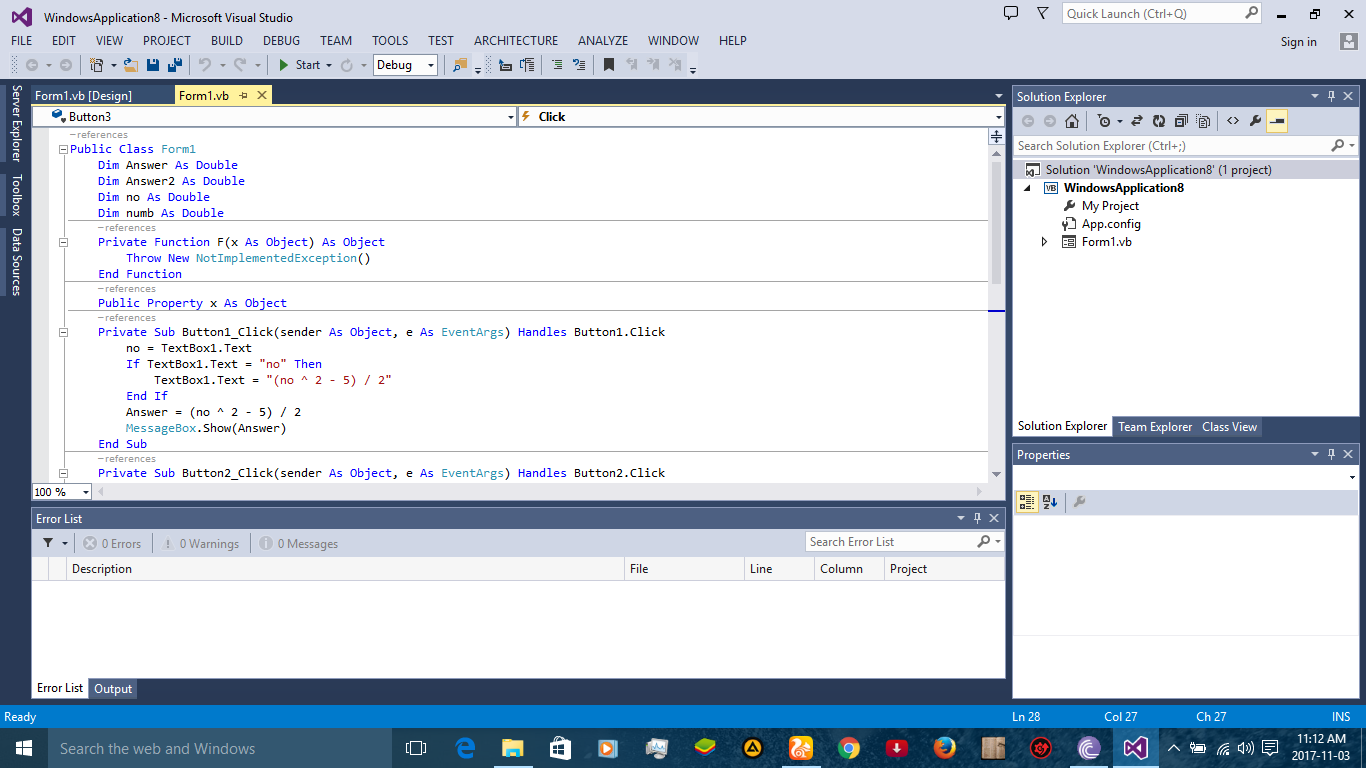 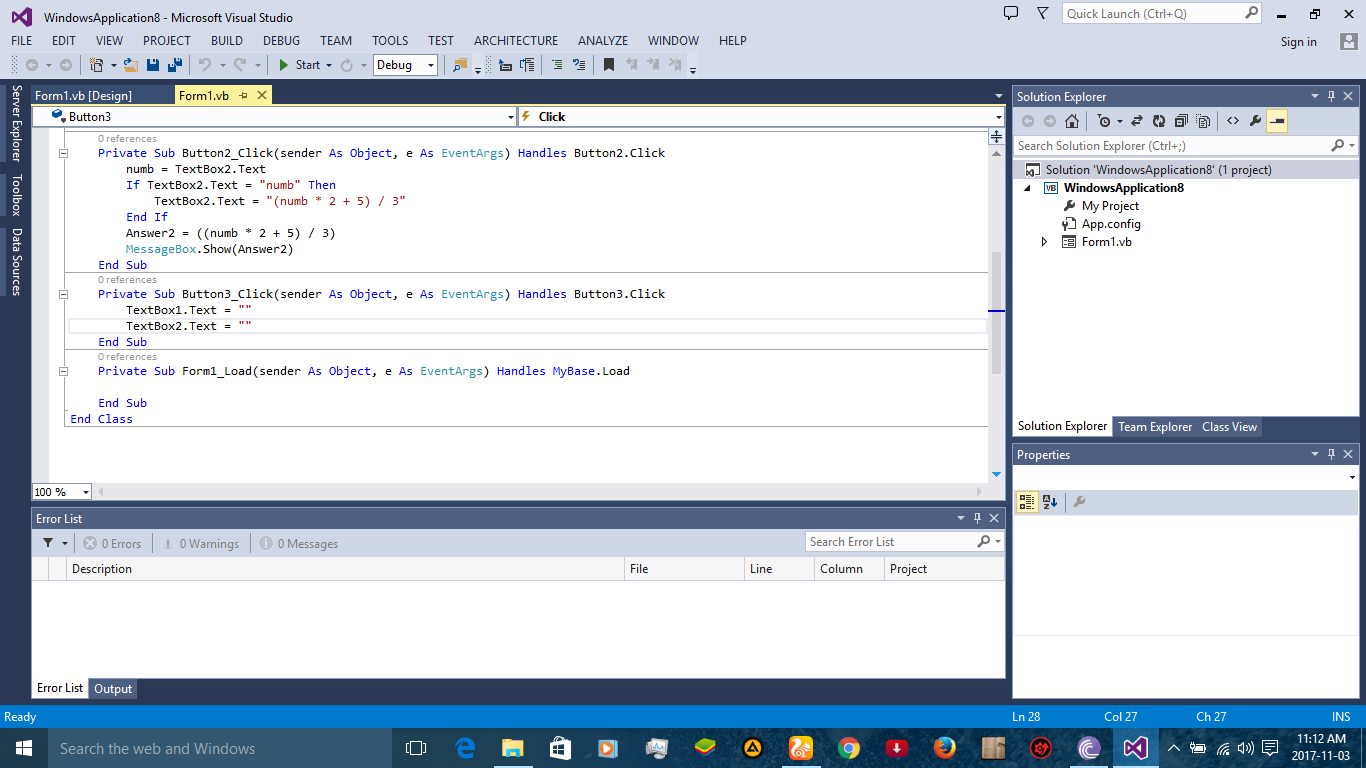 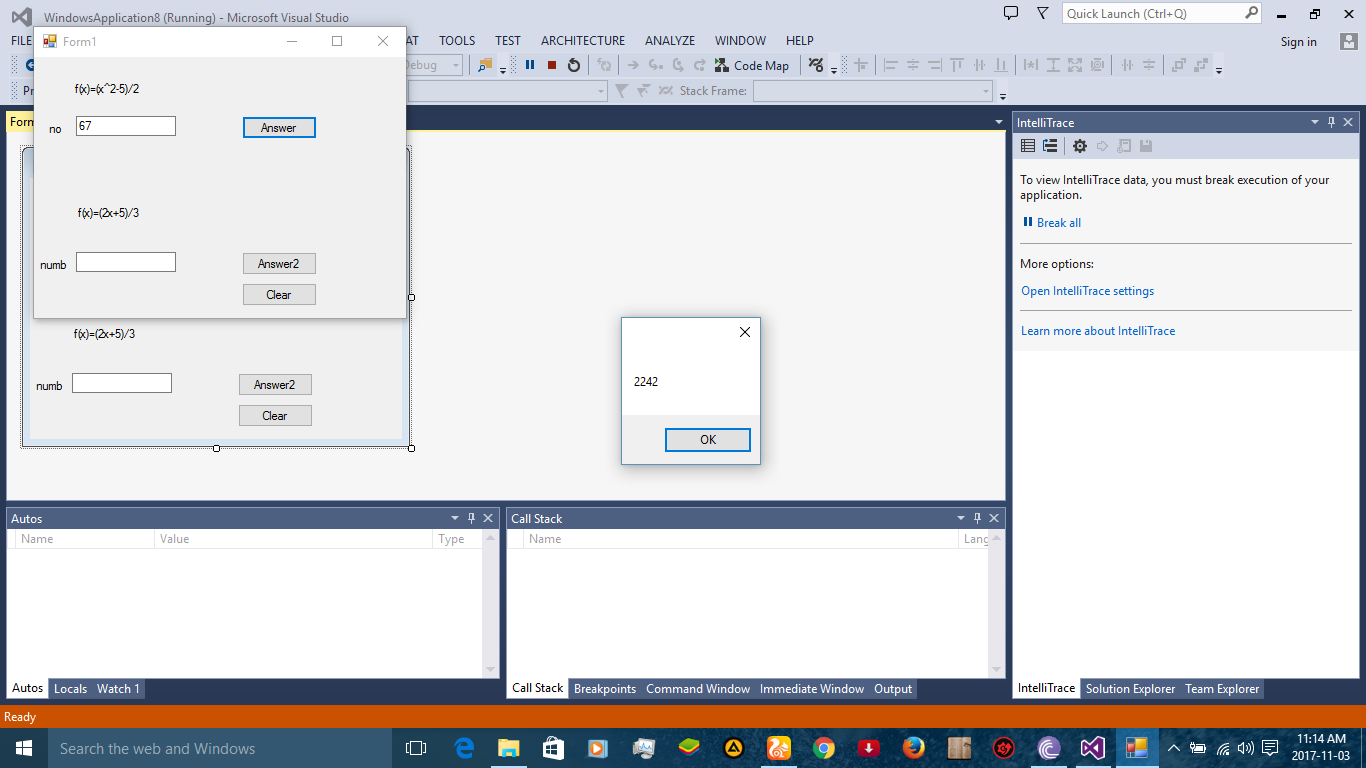 